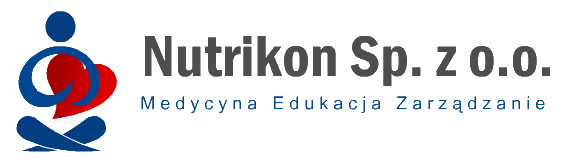 Program kursu Leczenie żywieniowe dojelitowe i pozajelitowe 
w warunkach domowych 17 listopada 2022r. 17.11.2022 - CZĘŚĆ PRAKTYCZNA17.11.2022 - CZĘŚĆ PRAKTYCZNA17.11.2022 - CZĘŚĆ PRAKTYCZNA17.11.2022 - CZĘŚĆ PRAKTYCZNACZAS TRWANIARODZAJ ZAJĘĆPROWADZĄCYuwagi10:00-10:30 30minRozpoznawanie niedożywienia, ocena zaawansowania i rodzajeGrzegorz Krasowski10:30-11:00 30 minLeczenie żywieniowe dojelitowew warunkach domowych-ocena zapotrzebowania i sposoby podażyKatarzyna Tarara11:30-12:00 30minRodzaje dostępu żywieniowego pozajelitowegoKatarzyna Tarara12:00- 12:30 30minSzkolenie pacjenta i rodziny Aneta Rzęsikowska12:30-13:00 
30minPrzerwaPrzerwaPrzerwa13:00-14:00 
30minWyliczanie zapotrzebowania żywieniowegoGrzegorz Krasowski14:00-14:30 
30minPrzygotowanie i podłączenie zestawy do żywienia pozajelitowegoLidia Haliniak14:30-15:30 
1hLeczenie żywieniowe dojelitowe w warunkach domowych - dostępyGrzegorz Krasowski15:30-16:00 30 minOrganizacja i dokumentacja procesu leczenia Małgorzata Konachiewicz16:00-16:45  
45 minZaliczenie kursu-testGrzegorz Krasowski16:45-17:00 15minZakończenie kursuGrzegorz Krasowski